Minor Human Resource Studies (for Psychology students major Work and Organization Psychology)       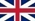 CodeCourse nameblockEcts410122Introduction Human Resource Management1 + 26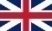 760009Strategic Human Resource Management26761006Talent Management  36